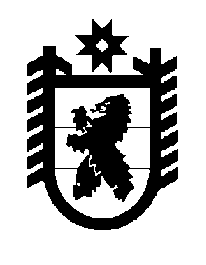 Российская Федерация Республика Карелия    ПРАВИТЕЛЬСТВО РЕСПУБЛИКИ КАРЕЛИЯРАСПОРЯЖЕНИЕ                                от  12 февраля 2018 года № 107р-Пг. Петрозаводск В соответствии c пунктом 6 части 1 статьи 16 Закона Республики Карелия от 21 декабря 2017 года № 2205-ЗРК «О бюджете Республики Карелия на 2018 год и на плановый период 2019 и 2020 годов» 
и пунктом 4 Порядка использования средств бюджета Республики Карелия, зарезервированных в составе утвержденных бюджетных ассигнований, утвержденного постановлением Правительства Республики Карелия 
от 26 июля 2017 года № 259-П «Об утверждении Порядка использования средств бюджета Республики Карелия, зарезервированных в составе утвержденных бюджетных ассигнований»:Утвердить распределение бюджетных ассигнований на финансовое обеспечение расходных обязательств Республики Карелия, связанных 
с разработкой проектно-сметной документации по объектам, планируемым 
к софинансированию из федерального бюджета в рамках федеральных программ, между главными распорядителями средств бюджета Республики Карелия на 2018 год согласно приложению.
           Глава Республики Карелия                                                              А.О. ПарфенчиковПриложениек распоряжению ПравительстваРеспублики Карелияот  12 февраля 2018 года № 107р-ПРаспределениебюджетных ассигнований на финансовое обеспечение расходных обязательств Республики Карелия, связанных с разработкой проектно-сметной документации по объектам, планируемым к софинансированию из федерального бюджета в  рамках федеральных программ, между главными распорядителями средств бюджета Республики Карелия на 2018 год_________________№ раздела или пунктаГлавный распорядитель средств бюджета Республики Карелия, объектСумма (тыс. рублей)1231.Министерство культуры Республики Карелия3 899,001.1.Реставрация здания «Дом горного начальника» (памятник истории, построен в 1770-х годах), 
г. Петрозаводск, ул. Энгельса, д. 52 537,501.2.Реставрация объектов, расположенных на территории первого русского курорта «Марциальные воды», открытого по указанию Петра I: «Дом смотрителя курорта» (объект культурного наследия 1830 года постройки) и «Церковь Святого Апостола Петра»  (объект культурного наследия федерального значения 
1721 года постройки), Кондопожский район, 
пос. Марциальные Воды1 361,502.Министерство строительства, жилищно-коммунального хозяйства и энергетики Республики Карелия51 402,502.1.Реконструкция сети посадочных площадок, обеспечивающих функционирование воздушного транспорта на территории Республики Карелия6 000,002.2.Строительство здания для размещения пожарной техники с подсобными помещениями в пгт. Лоухи 850,002.3.Строительство газопровода распределительного (уличная сеть) по дер. Гошкила, дер. Торосозеро, дер. Коткозеро Коткозерского сельского поселения Олонецкого национального муниципального района3 900,001232.4.Строительство газопровода распределительного (уличная сеть) по дер. Верхняя Видлица, 
дер. Гавриловка, с. Видлица, пос. Устье Видлицы Видлицкого сельского поселения Олонецкого национального муниципального района5 200,002.5.Строительство газопровода распределительного (уличная сеть) по дер. Татчелица, дер. Путилица, дер. Тахтасово, дер. Иммалицы, дер. Рыпушкалицы, дер. Капшойла Олонецкого городского поселения  Олонецкого национального муниципального района4 650,002.6.Мероприятия по поддержке отрасли культуры (Разработка проектно-сметной документации 
на строительство сельского дома культуры 
в дер. Мегрега Олонецкого национального муниципального района)1 500,002.7.Реконструкция центрального республиканского стадиона «Спартак»10 302,502.8.Строительство регионального центра по спортивной гимнастике в г. Петрозаводске (II этап)4 000,002.9.Строительство в г. Петрозаводске отделения судебно-медицинской экспертизы трупов с гистологической лабораторией государственного бюджетного учреждения здравоохранения Республики Карелия «Бюро судебно-медицинской экспертизы»15 000,00Итого55 301,503.Нераспределенный резерв44 698,50